Headquarters of George Boyd 1256 1/2 Howard Street, San Francisco Shootout 28 West 7th Street, Santa Rosa Location of jailbreak and lynching practice225 Healdsburg Avenue (then 225 West Street) Sonoma County JailOld Courthouse Square, Santa RosaLynching siteSanta Rosa Rural Cemetery, 1600 Franklin AvenueSheriff James A. and Hattie M. Petray house703 Johnson Street, HealdsburgJames A. Petray grave Oak Mound Cemetery, HealdsburgLuce #1, Block 37, Lot 113, Grave 1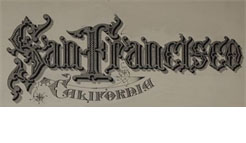 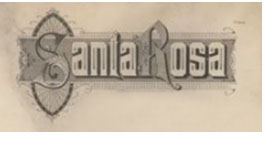 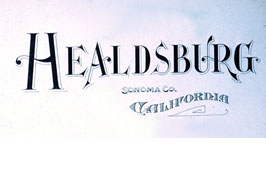 